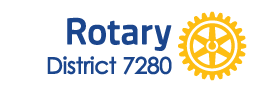 “SERVANT LEADER SCHOLAR” APPLICATIONRotary District 7280 will be awarding Academic Scholarships to College Students which can be applied to tuition for either their sophomore, junior or senior year as well as study abroad or post graduate studies, however, preference will be given to undergraduate studies.  The scholarship, which can be up to $5,000, is based upon financial need, academic achievement and community service activities of the applicant. Students are only eligible for one Scholarship award.  To be eligible for the ScholarshipStudents must be permanent residents of District 7280Must be completing or have completed the first semester of their sophomore year.Be in good academic standingShow evidence of being involved in at least three (3) community service activitiesReceive the endorsement of their local Rotary clubSubmit a resume which lists involvement and leadership in school and community activities Include a cover letter explaining how these activities relate to the Rotary Motto of “Service Above Self”.Provide most recent academic transcriptSubmit application by October 31, 2023If the scholarship is being used for either post graduate study or a study abroad program, explain how it relates to your long-term career goals.Name: __________________________________Home Address: _________________________________________________________________Home Phone Number: ______________________Cell Phone Number: ________________________Email Address: ____________________________College: __________________________________Major: ___________________________________Please check Status for study in 2023 – 24:     Sophomore ____ Junior____ Senior_____ Post Graduate _____Grade Point (GPA):   _______________Club EndorsementThe Rotary Club of ____________________________________Endorses ____________________________________________ for the Rotary District 7280 Scholarship.      Club President: ________________________________________________________Return the Completed application to:  Randy Richardson					   521 S. New Castle Str.					   New Wilmington, PA  16142							   richarrr@westminster.eduThe District Scholarship Committee will review all applications and will notify applicants by December 1, 2023.